Coming To School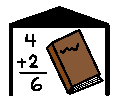 From the age of 5 to 16 years old all children must attend school to learn. My learning is delivered at Carlibar School although I am still a pupil of Carolside. At the moment I attend school only in the mornings. 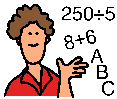 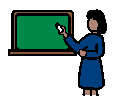 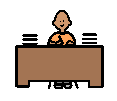 My Mum brings me to school and takes me home in the car at 11.45.I like Mum to stay in the Lilac room with me. It is important that Mum does not always stay in the room with me. Most of the time Mum will stay in the building.I miss Mum when I can’t see her but I know that she will come back to class before I leave to go home. I must try hard to remember that Mum will come back.  When I am in Carlibar I work in the Lilac Room with Mrs Cooke. I am trying very hard to join the Silver Room each day to work with my friends Josh, Jane and Robbie. Mrs Cooke, Miss Wilson and Mrs Addie are responsible for planning and helping me to learn. Their role is to work with me, give me tasks to do and help me when I need it. They will give me instructions which I may not always like but their job will always be to support me through good and hard times. I can choose to join the Silver Room outside or to stay in the management suite at playtime.Some days I am tired and I don’t feel like working. It is okay to feel tired. Most people have days when they feel tired and don’t want to work. When I am at school I will try to do my work as best most of the time.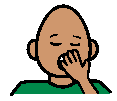 Mum and Dad will be very happy if I try to work as best I can for most of the time. 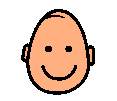 If I complete my work schedule I will get a 15 minutes reward in Soft-play before I go home. If I am not able to complete all of my schedule I will get a token that will entitle me to two minutes for each job I complete. I can use the tokens to choose an activity I enjoy. Mrs Cooke and the other adults are always there to help me with my work or if I need to talk. I have my feelings cards that I can use when I can’t find words to express how I am feeling. 